Siegerliste 
Regionalwettbewerb 2018, Südbaden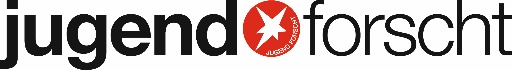 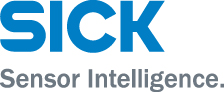 Siegerliste 
Regionalwettbewerb 2018, SüdbadenFachgebietKategoriePlatzierungProjektNameSchule, OrtArbeitswelt
A-09Jugend forscht1. Platz
Regionalsieger
Pill-O-MatBenedikt Heim 
Leo Grossman 
Yannick ReschHans-Thoma-Gymnasium, Lörrach
Hans-Thoma-Gymnasium, Lörrach
Hans-Thoma-Gymnasium, Lörrach 
Arbeitswelt
A-14Jugend forscht2. Platz

Vollautomatisierter PizzateigausrollerMartin Villinger 
Felix Hösl 
Moritz StüberGewerbliche Schulen, Waldshut-Tiengen
Gewerbliche Schulen, Waldshut-Tiengen
Gewerbliche Schulen, Waldshut-Tiengen 
Arbeitswelt
A-03Jugend forscht3. Platz

Cable CamPatrick Scheuble 
  
 Gewerbliche Schulen, Waldshut-Tiengen

 
Arbeitswelt
A-17Schüler experimentieren1. Platz
Regionalsieger
Nie mehr warten, sondern gleich starten - Heißgetränke kühlen leicht gemachtPius Lipp 
Jona Aufrecht 
 Hansjakob-Realschule, Freiburg
Hansjakob-Realschule, Freiburg
 
Arbeitswelt
A-21Schüler experimentieren2. Platz

UVC - Keime ade!Sophia Imhof 
  
 Hansjakob-Realschule, Freiburg

 
Arbeitswelt
A-22Schüler experimentieren3. Platz

Vergleich des Stromverbrauchs von ElektrogerätenDenis Grueneberg 
  
 Meret Oppenheim Schulzentrum Steinen, Steinen

 
Biologie
B-02Jugend forscht1. Platz
Regionalsieger
Entwicklung eines DNAzym-basierten PAD(I)4 InhibtorsTobias Stadelmann 
  
 Marta-Schanzenbach-Gymnasium, Gengenbach

 
Biologie
B-01Jugend forscht2. Platz

Biomasse-Produktion zur CO2-Reduktion in der LuftConrad Kessel 
Finn Münchhoff 
 Hans-Thoma-Gymnasium, Lörrach
Hans-Thoma-Gymnasium, Lörrach
 
Biologie
B-04Jugend forscht3. Platz

Wirkung verschiedener Lichtarten auf das Wachstum von PflanzenKarin Kiefer 
Luise-Marie Horwedel 
Sarah WaiblFreie Waldorfschule St.Georgen, Freiburg
Freie Waldorfschule St.Georgen, Freiburg
Freie Waldorfschule St.Georgen, Freiburg 
Biologie
B-15Schüler experimentieren1. Platz
Regionalsieger
Welche Nahrungspflanzen werden von Stabheuschrecken (Sipyloidea Sipylus) bevorzugt?Julian Kehm 
  
 Hans-Thoma-Gymnasium, Lörrach

 
Biologie
B-12Schüler experimentieren1. Platz
Regionalsieger
Sind Asseln intelligent?Jule Knauer 
  
 Freies Evangelisches Gymnasium, Lörrach

 
Biologie
B-10Schüler experimentieren2. Platz

Kresse düngen - aber natürlich!Elin Hermann 
Ines Petri 
 Gymnasium, Schramberg
Gymnasium, Schramberg
 
Chemie
C-01Jugend forscht1. Platz
Regionalsieger
Aluminium überall?Vera Petri 
Noa Bihlmaier 
 Gymnasium, Schramberg
Gymnasium, Schramberg
 
Chemie
C-05Schüler experimentieren1. Platz
Regionalsieger
Milch unterscheiden - ohne zu schmecken!Josef Kassubek 
  
 Georg-Büchner-Gymnasium, Rheinfelden

 
Chemie
C-02Schüler experimentieren2. Platz

Aprikosenkernextrakt - Gift oder HeilmittelBastian Strauss 
Jon Fischer 
 Kant-Gymnasium, Weil am Rhein
Kant-Gymnasium, Weil am Rhein
 
Chemie
C-07Schüler experimentieren3. Platz

Wie kann man Fotopapier selbst herstellen?Mirela Mujevic 
Nila Lindemer 
 Markgräfler Gymnasium, Müllheim
Markgräfler Gymnasium, Müllheim
 
Geo- Raum
G-03Jugend forscht1. Platz
Regionalsieger
FeiSoLo - Durchblick im Feinstaubnebel!Leander Hartenburg 
Leon Klein 
 Hans-Thoma-Gymnasium, Lörrach
Hans-Thoma-Gymnasium, Lörrach
 
Geo- Raum
G-04Jugend forscht2. Platz

Identifikation und Untersuchung von FeinstaubquellenAntonia Münchenbach 
  
 St. Ursula Gymnasium, Freiburg

 
Geo- Raum
G-02Jugend forscht3. Platz

Plastik im Salz? - Quantitative Analyse von Mikroplastik in MeeressalzCharlotte Löbbe 
Julia Kernbach 
 Hans-Thoma-Gymnasium, Lörrach
Hans-Thoma-Gymnasium, Lörrach
 
Geo- Raum
G-05Schüler experimentieren1. Platz
Regionalsieger
Dem Feinstaub auf der SpurMaximilian Brendlin 
  
 Hebelschule/ Gemeinschaftsschule, Schliengen
 
Geo- Raum
G-07Schüler experimentieren1. Platz
Regionalsieger
Kann man mit Haaren eine Ölpest eindämmen?Maja Spanke 
Saskia Lange 
 Hans-Thoma-Gymnasium, Lörrach
Hans-Thoma-Gymnasium, Lörrach
 
Geo- Raum
G-06Schüler experimentieren3. Platz

Geysir IIFlorian Balzer 
Samuel Thommes 
David BauschStaudinger-Gesamtschule, Freiburg
Staudinger-Gesamtschule, Freiburg
Staudinger-Gesamtschule, Freiburg 
FachgebietKategoriePlatzierungProjektNameSchule, OrtMathematik / Informatik
M-02Jugend forscht1. Platz
Regionalsieger
Worauf lässt sich Turings Halting-Problem anwenden?Jonathan Schmiederer 
  
 Faust-Gymnasium, Staufen

 
Mathematik / Informatik
M-04Jugend forscht2. Platz

Entwicklung eines Modems zur mobilen Kommunikation (M.2 Karte)Emil Schätzle 
Alexander Braun 
Aaron JehleRobert-Gerwig-Gymnasium, Hausach
Robert-Gerwig-Gymnasium, Hausach
Robert-Gerwig-Gymnasium, Hausach 
Mathematik / Informatik
M-03Jugend forscht2. Platz

Yourcore - Einsteigerfreundliches IoTRobin Naumann 
  
 Geschwister-Scholl-Gymnasium, Waldkirch

 
Mathematik / Informatik
M-07Schüler experimentieren1. Platz
Regionalsieger
Oktaeder,Dodekaeder und Ikosaeder vergrößert ins UnendlicheEva Gerschütz 
  
 Marie-Curie-Gymnasium, Kirchzarten

 
Mathematik / Informatik
M-08Schüler experimentieren2. Platz

Schere-Stein-Papier-ComputerspielElias Filtgen 
  
 Wilhelm-August-Lay-Schule, Bötzingen

 
Mathematik / Informatik
M-06Schüler experimentieren3. Platz

Mathe mit dem 3-D DruckerLilly Gerber 
  
 Wilhelm-August-Lay-Schule, Bötzingen

 
Physik
P-01Jugend forscht1. Platz
Regionalsieger
Akustische Levitation - Kugeln im LotussitzAlexandra Martin 
Yasmin Muderris 
Nahae KühnHans-Thoma-Gymnasium, Lörrach
Hans-Thoma-Gymnasium, Lörrach
Hans-Thoma-Gymnasium, Lörrach 
Physik
P-02Jugend forscht2. Platz

WasserlawineSimon Weitling 
Marian Samol 
Adrian WeitlingGeschwister-Scholl-Gymnasium, Waldkirch
Geschwister-Scholl-Gymnasium, Waldkirch
Geschwister-Scholl-Gymnasium, Waldkirch 
Physik
P-04Jugend forscht3. Platz

Optimale Kugelbahn(Brachistochrone)Fynn Reinbold 
Julian Spörin 
 Schulzentrum, Freiamt
Schulzentrum, Freiamt
 
Physik
P-10Schüler experimentieren1. Platz
Regionalsieger
Kreide FragmentiAdam Muderris 
Marie Fuchs 
Nele PaulHans-Thoma-Gymnasium, Lörrach
Hans-Thoma-Gymnasium, Lörrach
Hans-Thoma-Gymnasium, Lörrach 
Physik
P-07Schüler experimentieren1. Platz
Regionalsieger
Die perfekte GartenschlauchtrompeteNikolaus Steinhagen 
Frederik Steinhagen 
 Markgräfler Gymnasium, Müllheim
Markgräfler Gymnasium, Müllheim
 
Physik
P-12Schüler experimentieren2. Platz

Unter dem RegenSebastian Benné 
Matthias Goldmann 
Karl GeppertStaudinger-Gesamtschule, Freiburg
Staudinger-Gesamtschule, Freiburg
Staudinger-Gesamtschule, Freiburg 
Physik
P-06Schüler experimentieren3. Platz

Der Bernoulli-EffektLucia Berghausen 
  
 Hans-Thoma-Gymnasium, Lörrach

 
Technik
T-05Jugend forscht1. Platz
Regionalsieger
Methanol- Kraftstoff der ZukunftJohannes Fischbach 
Maximilian Backes 
 Gewerbliche und Hauswirtschaftlich- Sozialpflegerische Schulen, Emmendingen
 
Technik
T-07Jugend forscht1. Platz
Regionalsieger
HoverboardFelix Sewing 
Alex Korocencev 
 Hochrhein-Gymnasium, Waldshut-Tiengen
Hochrhein-Gymnasium, Waldshut-Tiengen
 
Technik
T-01Jugend forscht2. Platz

CNC-FräseValentin Schlegel 
  
 Gewerbliche Schulen, Waldshut-Tiengen

 
Technik
T-04Jugend forscht3. Platz

Ferngesteuerte LaufradbremseAnn-Katrin Walter 
Jakob Harter 
Silas GrabschVEGA Grieshaber KG, Schiltach
VEGA Grieshaber KG, Schiltach
VEGA Grieshaber KG, Schiltach 
Technik
T-11Schüler experimentieren1. Platz
Regionalsieger
Luftwaschmaschine für KleinobjekteLeonard Münchenbach 
  
 Goethe-Gymnasium, Emmendingen

 
Technik
T-17Schüler experimentieren2. Platz

„Bubble Gum Remover"  - ein ReinigungsroboterTimo Drolshagen 
Lukas Blum 
 Hebelschule/ Gemeinschaftsschule, Schliengen
Hebelschule/ Gemeinschaftsschule, Schliengen
 
Technik
T-13Schüler experimentieren3. Platz

Datenübertragung mit LichtFinn Liebner 
  
 Marie-Curie-Gymnasium, Kirchzarten

 
